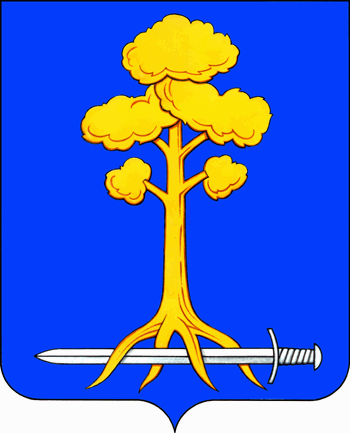 МУНИЦИПАЛЬНОЕ ОБРАЗОВАНИЕСЕРТОЛОВОВСЕВОЛОЖСКОГО МУНИЦИПАЛЬНОГО РАЙОНАЛЕНИНГРАДСКОЙ ОБЛАСТИАДМИНИСТРАЦИЯП О С Т А Н О В Л Е Н И Е21 января 2020 г. 		                     	                                    №36г. СертоловоО подготовке и проведении на территории МО Сертоловомассовых мероприятий в январе 2020 года    В соответствии с Федеральным законом от 06.10.2003 г. № 131-ФЗ «Об общих принципах организации местного самоуправления в Российской Федерации», распоряжением Правительства Ленинградской области от 26.07.2007 г. №296-р «Об утверждении Примерного положения о порядке организации и проведения культурно-массовых, театрально-зрелищных мероприятий и фейерверков на территории муниципального района (городского округа) Ленинградской области», на основании Устава МО Сертолово, Положения об администрации, постановления администрации МО Сертолово от 21.01.2015 г. № 9 «Об утверждении Положения о порядке организации и проведения массовых мероприятий и фейерверков на территории муниципального образования Сертолово Всеволожского муниципального района Ленинградской области», постановления администрации  МО Сертолово от 23.10.2019 г. №903 «Об утверждении муниципальной программы МО Сертолово «Развитие культуры  в МО Сертолово» на 2020-2024 г.г., постановления администрации МО Сертолово от 23.10.2019 г. №902  «Об утверждении муниципальной программы МО Сертолово «Развитие физической культуры и спорта в МО Сертолово» на 2020-2024 г.г., постановления администрации МО Сертолово от 23.10.2019 г. №904 «Об утверждении муниципальной программы МО Сертолово «Безопасный город Сертолово» на 2020 -2024 годы, в целях обеспечения безопасности граждан при организации и проведении массовых мероприятий, оперативного реагирования на возможные нестандартные ситуации, администрация МО СертоловоПОСТАНОВЛЯЕТ:Назначить и провести в январе 2020 года на  территории МО Сертолово следующие массовые мероприятия:          1.1.  культурно-массовые:- мероприятия, посвященные 76-ой годовщине со Дня полного освобождения Ленинграда от фашистской блокады (1944 год):          - 27.01.2020 г. в 11.00 час. митинг, посвященный Дню полного освобождения Ленинграда от фашистской блокады,  на Воинском захоронении советских воинов, погибших в 1939-40 г.г., расположенном  в районе дома №14 по ул. Песочная г. Сертолово Всеволожского района Ленинградской области, возложение венков и цветов к  памятнику «Дети блокады»;          - 27.01.2020 г. в 15.00 час. тематическую концертную программу в актовом зале МБУ ДО «Сертоловская  детская школа искусств»;          - 27.01.2020 г. в 18.00 час. акцию «Свеча памяти» в Парке Героев, расположенном в районе дома №16 по ул. Молодцова г. Сертолово Всеволожского района Ленинградской области.           1.2. спортивно-массовые:         - 22.01.2020 г. – 25.01.2020 г. XIV традиционный турнир по боксу памяти Героя России Дмитрия Кожемякина,  по адресу: г. Сертолово, ул. Молодцова, дом 4 корп.3, спортивный зал МБУ «ВСШОР» СП «Норус».          2. В целях организации и проведения мероприятий, указанных в пункте 1 настоящего постановления, муниципальному автономному учреждению «Сертоловский культурно-спортивный центр «Спектр» выступить организатором массовых мероприятий, для чего:       2.1. разместить на официальном сайте администрации МО Сертолово в информационно-телекоммуникационной сети Интернет Положение о проведении турнира по боксу памяти Героя России Дмитрия Кожемякина;           2.2. при организации и проведении массовых мероприятий руководствоваться:           - примерным положением о порядке организации и проведения культурно-массовых, театрально-зрелищных мероприятий и фейерверков на территории муниципального района (городского округа) Ленинградской области, утвержденным распоряжением Правительства Ленинградской области от 26.07.2007 года №296-р;           - постановлением администрации МО Сертолово от 21.01.2015 г. № 9 «Об утверждении Положения о порядке организации и проведения массовых мероприятий и фейерверков на территории муниципального образования Сертолово Всеволожского муниципального района Ленинградской области»;             2.3. организовать взаимодействие с ГБУЗ ЛО «Сертоловская ГБ» по медицинскому сопровождению массовых мероприятий;           2.4. в целях организации безопасности и охраны общественного порядка организовать взаимодействие с 88 отделом полиции УМВД Российской Федерации по Всеволожскому району Ленинградской области, Группой охраны общественного порядка УМВД Российской Федерации по Всеволожскому району Ленинградской области, командиром ДНД МО Сертолово;            2.5. в целях предупреждения и пресечения проявлений экстремистского характера совместно с территориальными органами МВД РФ и МЧС РФ принять предусмотренные законом меры по антитеррористической защищенности мест массового пребывания людей  в период проведения массовых мероприятий;             2.6. обеспечить взаимодействие с силовыми структурами по обмену информацией, обо всех подозрительных ситуациях докладывать представителям силовых структур немедленно.            3. Рекомендовать 88 отделу полиции УМВД по Всеволожскому району Ленинградской области, командиру ДНД МО Сертолово (при проведении массовых мероприятий, предусмотренных графиком проведения рейдов ДНД в 1 квартале 2020 г. в рамках муниципальной программы «Безопасный город Сертолово» на 2019-2022 г.г.) при проведении массовых мероприятий принять меры к обеспечению:              - общественного порядка в местах проведения  мероприятий и на прилегающих к ним территориях;             - незамедлительного реагирования на информацию, поступающую от граждан обо всех подозрительных предметах, находящихся в районе проведения массовых мероприятий.              4.  Рекомендовать ГБУЗ ЛО «Сертоловская ГБ» принять меры к обеспечению медицинского сопровождения на период проведения массовых мероприятий.              5. Отделу местного самоуправления администрации МО Сертолово направить:            - в УМВД Российской Федерации по Всеволожскому району Ленинградской области уведомление о планируемых на территории МО Сертолово массовых мероприятиях в январе 2020 г.;            - настоящее постановление в МАУ «Сертоловский КСЦ «Спектр», 88 отдел полиции УМВД по Всеволожскому району Ленинградской области, ГБУЗ ЛО «Сертоловская ГБ».               6.  Настоящее постановление опубликовать в газете «Петербургский рубеж» и разместить на официальном сайте администрации МО Сертолово в информационно-телекоммуникационной сети Интернет.             7. Постановление вступает в силу после подписания.              8. Контроль за исполнением настоящего постановления оставляю за собой.         Глава администрации						Ю.А.Ходько  